PIANO DI LAVORO ANNUALE DEL DOCENTE A.S. 2022/23Pisa li 27/11/2022	                                   Il docente                                                                                                                                         Lara Reale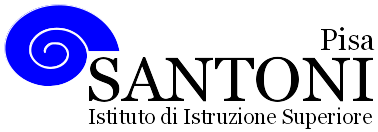 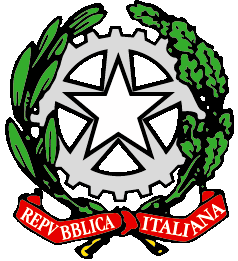 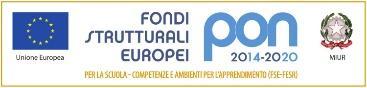 agraria agroalimentare agroindustria | chimica, materiali e biotecnologie | costruzioni, ambiente e territorio | sistema moda | servizi socio-sanitari | servizi per la sanità e l'assistenza sociale | corso operatore del benessere | agenzia formativa Regione Toscana  IS0059 – ISO9001agraria agroalimentare agroindustria | chimica, materiali e biotecnologie | costruzioni, ambiente e territorio | sistema moda | servizi socio-sanitari | servizi per la sanità e l'assistenza sociale | corso operatore del benessere | agenzia formativa Regione Toscana  IS0059 – ISO9001agraria agroalimentare agroindustria | chimica, materiali e biotecnologie | costruzioni, ambiente e territorio | sistema moda | servizi socio-sanitari | servizi per la sanità e l'assistenza sociale | corso operatore del benessere | agenzia formativa Regione Toscana  IS0059 – ISO9001agraria agroalimentare agroindustria | chimica, materiali e biotecnologie | costruzioni, ambiente e territorio | sistema moda | servizi socio-sanitari | servizi per la sanità e l'assistenza sociale | corso operatore del benessere | agenzia formativa Regione Toscana  IS0059 – ISO9001agraria agroalimentare agroindustria | chimica, materiali e biotecnologie | costruzioni, ambiente e territorio | sistema moda | servizi socio-sanitari | servizi per la sanità e l'assistenza sociale | corso operatore del benessere | agenzia formativa Regione Toscana  IS0059 – ISO9001www.e-santoni.edu.ite-mail: piis003007@istruzione.ite-mail: piis003007@istruzione.itPEC: piis003007@pec.istruzione.itPEC: piis003007@pec.istruzione.itNome e cognome del docente                Lara RealeNome e cognome del docente                Lara RealeNome e cognome del docente                Lara RealeDisciplina insegnata                                  Matematica e Complementi di MatematicaDisciplina insegnata                                  Matematica e Complementi di MatematicaDisciplina insegnata                                  Matematica e Complementi di MatematicaLibro/i di testo in uso              Bergamini-Barozzi-Trifone “ Matematica.Verde Seconda edizione” Vol.3°-3B,4A-4B ZanichelliLibro/i di testo in uso              Bergamini-Barozzi-Trifone “ Matematica.Verde Seconda edizione” Vol.3°-3B,4A-4B ZanichelliLibro/i di testo in uso              Bergamini-Barozzi-Trifone “ Matematica.Verde Seconda edizione” Vol.3°-3B,4A-4B ZanichelliClasse e Sezione4FIndirizzo di studioBiotecnologie SanitarieN. studenti   24Obiettivi trasversali indicati nel documento di programmazione di classe e individuati dal dipartimento Per incentivare le capacità linguistiche trasversali degli alunni, sono state individuate le seguenti strategie:-Approfondire la comprensione del testo dei problemi scomponendoli in frasi semplici;-Evidenziare durante la lezione i processi e i metodi induttivi e deduttivi;-Spiegare il significato etimologico di termini e parole che i ragazzi incontrano-Incoraggiare la ricerca delle parole non compreseSono stati individuati obiettivi educativi comuni che riguardano le competenze chiave di cittadinanza, articolati secondo i tre indicatori: “costruzione del sé”; “relazioni con gli altri” e “rapporto con la realtà naturale e sociale”.  Nell’ambito più propriamente scolastico si tenderà a migliorare: la partecipazione attiva durante le lezioni il dialogo costruttivo da parte di ciascuno con l'insegnante e con i compagni il rispetto delle regole della convivenza scolastica la disponibilità all'ascolto e al rispetto reciproco la capacità di riconoscere situazioni di disagio dei compagni  la capacità di comprendere le modalità di comportamento dei compagni in base alla situazione di eventuale disagio la capacità di autocontrollo del proprio comportamento verso i compagni confrontando le diversità Competenze ed Obiettivi cognitiviGli obiettivi trasversali vengono individuati come segue: imparare ad organizzare e gestire il proprio apprendimento imparare ad utilizzare un proprio metodo di studio e di lavoro imparare a scrivere ed esporre con frasi compiute imparare a comprendere e rappresentare testi e messaggi di genere e di complessità diversi, formulati con linguaggi e supporti diversi. imparare a lavorare, interagire con gli altri in precise e specifiche attività collettive. Obiettivi trasversali indicati nel documento di programmazione di classe e individuati dal dipartimento Per incentivare le capacità linguistiche trasversali degli alunni, sono state individuate le seguenti strategie:-Approfondire la comprensione del testo dei problemi scomponendoli in frasi semplici;-Evidenziare durante la lezione i processi e i metodi induttivi e deduttivi;-Spiegare il significato etimologico di termini e parole che i ragazzi incontrano-Incoraggiare la ricerca delle parole non compreseSono stati individuati obiettivi educativi comuni che riguardano le competenze chiave di cittadinanza, articolati secondo i tre indicatori: “costruzione del sé”; “relazioni con gli altri” e “rapporto con la realtà naturale e sociale”.  Nell’ambito più propriamente scolastico si tenderà a migliorare: la partecipazione attiva durante le lezioni il dialogo costruttivo da parte di ciascuno con l'insegnante e con i compagni il rispetto delle regole della convivenza scolastica la disponibilità all'ascolto e al rispetto reciproco la capacità di riconoscere situazioni di disagio dei compagni  la capacità di comprendere le modalità di comportamento dei compagni in base alla situazione di eventuale disagio la capacità di autocontrollo del proprio comportamento verso i compagni confrontando le diversità Competenze ed Obiettivi cognitiviGli obiettivi trasversali vengono individuati come segue: imparare ad organizzare e gestire il proprio apprendimento imparare ad utilizzare un proprio metodo di studio e di lavoro imparare a scrivere ed esporre con frasi compiute imparare a comprendere e rappresentare testi e messaggi di genere e di complessità diversi, formulati con linguaggi e supporti diversi. imparare a lavorare, interagire con gli altri in precise e specifiche attività collettive. Obiettivi trasversali indicati nel documento di programmazione di classe e individuati dal dipartimento Per incentivare le capacità linguistiche trasversali degli alunni, sono state individuate le seguenti strategie:-Approfondire la comprensione del testo dei problemi scomponendoli in frasi semplici;-Evidenziare durante la lezione i processi e i metodi induttivi e deduttivi;-Spiegare il significato etimologico di termini e parole che i ragazzi incontrano-Incoraggiare la ricerca delle parole non compreseSono stati individuati obiettivi educativi comuni che riguardano le competenze chiave di cittadinanza, articolati secondo i tre indicatori: “costruzione del sé”; “relazioni con gli altri” e “rapporto con la realtà naturale e sociale”.  Nell’ambito più propriamente scolastico si tenderà a migliorare: la partecipazione attiva durante le lezioni il dialogo costruttivo da parte di ciascuno con l'insegnante e con i compagni il rispetto delle regole della convivenza scolastica la disponibilità all'ascolto e al rispetto reciproco la capacità di riconoscere situazioni di disagio dei compagni  la capacità di comprendere le modalità di comportamento dei compagni in base alla situazione di eventuale disagio la capacità di autocontrollo del proprio comportamento verso i compagni confrontando le diversità Competenze ed Obiettivi cognitiviGli obiettivi trasversali vengono individuati come segue: imparare ad organizzare e gestire il proprio apprendimento imparare ad utilizzare un proprio metodo di studio e di lavoro imparare a scrivere ed esporre con frasi compiute imparare a comprendere e rappresentare testi e messaggi di genere e di complessità diversi, formulati con linguaggi e supporti diversi. imparare a lavorare, interagire con gli altri in precise e specifiche attività collettive. Indicare le competenze che si intende sviluppare o i traguardi di competenzaIn questo quadro di riferimento i principali traguardi riguardano lo sviluppo delle capacità di: organizzare in modo autonomo e responsabile il proprio lavoro; rapportarsi agli altri; rispettare gli impegni assunti e le consegne ricevute; comprensione del testo; esprimere le proprie conoscenze attraverso l'uso dei linguaggi e degli strumenti specifici della disciplina, usando cura nel descrivere e nel classificare, e utilizzando un linguaggio corretto e chiaro, sia nelle esposizioni orali che in quelle scritte; sistemare logicamente e collegare le conoscenze acquisite; rielaborare e generalizzare le conoscenze acquisite; affrontare situazioni problematiche di varia natura avvalendosi di modelli matematici e appropriate strategie risolutive; analizzare grafici e interpretarli sviluppando deduzioni e ragionamenti sugli stessi; utilizzare il linguaggio e i metodi propri della matematica per organizzare e valutare adeguatamente informazioni qualitative e quantitative; utilizzare le strategie del pensiero razionale negli aspetti dialettici e algoritmici per affrontare situazioni problematiche, elaborando opportune soluzioni; utilizzare concetti e i modelli per investigare fenomeni sociali o naturali e per interpretare dati.Indicare le competenze che si intende sviluppare o i traguardi di competenzaIn questo quadro di riferimento i principali traguardi riguardano lo sviluppo delle capacità di: organizzare in modo autonomo e responsabile il proprio lavoro; rapportarsi agli altri; rispettare gli impegni assunti e le consegne ricevute; comprensione del testo; esprimere le proprie conoscenze attraverso l'uso dei linguaggi e degli strumenti specifici della disciplina, usando cura nel descrivere e nel classificare, e utilizzando un linguaggio corretto e chiaro, sia nelle esposizioni orali che in quelle scritte; sistemare logicamente e collegare le conoscenze acquisite; rielaborare e generalizzare le conoscenze acquisite; affrontare situazioni problematiche di varia natura avvalendosi di modelli matematici e appropriate strategie risolutive; analizzare grafici e interpretarli sviluppando deduzioni e ragionamenti sugli stessi; utilizzare il linguaggio e i metodi propri della matematica per organizzare e valutare adeguatamente informazioni qualitative e quantitative; utilizzare le strategie del pensiero razionale negli aspetti dialettici e algoritmici per affrontare situazioni problematiche, elaborando opportune soluzioni; utilizzare concetti e i modelli per investigare fenomeni sociali o naturali e per interpretare dati.Indicare le competenze che si intende sviluppare o i traguardi di competenzaIn questo quadro di riferimento i principali traguardi riguardano lo sviluppo delle capacità di: organizzare in modo autonomo e responsabile il proprio lavoro; rapportarsi agli altri; rispettare gli impegni assunti e le consegne ricevute; comprensione del testo; esprimere le proprie conoscenze attraverso l'uso dei linguaggi e degli strumenti specifici della disciplina, usando cura nel descrivere e nel classificare, e utilizzando un linguaggio corretto e chiaro, sia nelle esposizioni orali che in quelle scritte; sistemare logicamente e collegare le conoscenze acquisite; rielaborare e generalizzare le conoscenze acquisite; affrontare situazioni problematiche di varia natura avvalendosi di modelli matematici e appropriate strategie risolutive; analizzare grafici e interpretarli sviluppando deduzioni e ragionamenti sugli stessi; utilizzare il linguaggio e i metodi propri della matematica per organizzare e valutare adeguatamente informazioni qualitative e quantitative; utilizzare le strategie del pensiero razionale negli aspetti dialettici e algoritmici per affrontare situazioni problematiche, elaborando opportune soluzioni; utilizzare concetti e i modelli per investigare fenomeni sociali o naturali e per interpretare dati.Descrizione di conoscenze e abilità, suddivise in unità di apprendimento o didattiche, evidenziando per ognuna quelle essenziali o minime [A] Utilizzare il linguaggio e i metodi propri della Matematica per organizzare e valutare adeguatamente informazioni qualitative e quantitative.[B] Utilizzare le strategie del pensiero razionale negli aspetti dialettici e algoritmici per affrontare situazioni problematiche, elaborando opportune soluzioni.[C] Utilizzare i concetti e i modelli delle scienze sperimentali per investigare fenomeni sociali e naturali e per interpretare dati.[D] Utilizzare gli strumenti informatici e correlare la conoscenza storica agli sviluppi delle scienze, delle tecnologie e delle tecniche negli specifici campi professionali di riferimento.Le lettere [A], [B], [C], [D], che non compaiono nel testo normativo, sono state introdotte per poter essere richiamate all'interno delle schede di programmazioneMateria: MATEMATICAConoscenze: conoscere il simbolismo matematico; conoscere i contenuti programmatici relativi all’anno scolastico frequentato dettagliati nella scansione delle unità didattiche qui sotto (sono sottolineati quelli essenziali per essere ammessi alla classe successiva).Abilità: essere in grado di operare con il simbolismo matematico; utilizzare le tecniche e strumenti di calcolo e gli strumenti informatici atti a supportare l’attività di studio; individuare le strategie appropriate per la soluzione di esercizi inerenti gli argomenti dettagliati nella scansione delle unità didattiche qui sotto (sono sottolineati quelli essenziali per essere ammessi alla classe successiva).Modulo 0. Ripasso di sistemi, equazioni, disequazioni di secondo grado e superiori intere e fratte Modulo 1. Funzioni La definizione di funzione: iniettiva, surgettiva, biunivoca, pari, dispari, periodica, crescente e decrescente . Dominio e segno di una funzione razionale e irrazionale. .Competenze A,B,C,DModulo 2. Limiti di funzioni reali di variabili reali. Definizione di limite. Le varie tipologie di limiti. Forme indeterminate nel calcolo dei limiti. Competenze A,B,CModulo 3. Continuità e asintoti. Definizione di funzione continua e i vari tipi di discontinuità. Definizione di asintoto di una funzione. Competenze A,B,C,DModulo 4. Studio completo di funzioni: intere, razionali, irrazionali, logaritmiche e esponenziali. Competenze A,B,C,DModulo 5. La derivata di una funzione. La definizione di derivata. Relazione tra continuità e derivabilità. Regole di derivazione. Competenze A,B,CModulo 6. Interpretazione di grafici di funzioni Competenze A,B,C,DMateria: COMPLEMENTI DI MATEMATICAModulo 1: funzioni logaritmicheModulo 2 : interpretazione di grafici di funzioni con Geogebra e risoluzione di problemi anche interdisciplinari con l’utilizzo di vari software e applicativi.Conoscenze: conoscere il simbolismo matematico; conoscere i contenuti programmatici relativi all’anno scolastico frequentato dettagliati nella scansione delle unità didattiche qui sotto (sono sottolineati quelli essenziali per essere ammessi alla classe successiva).Abilità: essere in grado di operare con il simbolismo matematico; utilizzare le tecniche e strumenti di calcolo e gli strumenti informatici atti a supportare l’attività di studio; individuare le strategie appropriate per la soluzione di esercizi inerenti gli argomenti dettagliati nella scansione delle unità didattiche qui sotto (sono sottolineati quelli essenziali per essere ammessi alla classe successiva).Modulo 1. Funzioni esponenziali e logaritmiche. Definizione di funzione logaritmica. Le proprietà delle funzioni logaritmiche e esponenziali Risoluzione di equazioni e disequazioni logaritmiche. Scale logaritmiche e applicazioni interdisciplinari Competenze A,B,DModulo 2. Interpretazione di grafici di funzioni. Competenze A,B,C,D.Descrizione di conoscenze e abilità, suddivise in unità di apprendimento o didattiche, evidenziando per ognuna quelle essenziali o minime [A] Utilizzare il linguaggio e i metodi propri della Matematica per organizzare e valutare adeguatamente informazioni qualitative e quantitative.[B] Utilizzare le strategie del pensiero razionale negli aspetti dialettici e algoritmici per affrontare situazioni problematiche, elaborando opportune soluzioni.[C] Utilizzare i concetti e i modelli delle scienze sperimentali per investigare fenomeni sociali e naturali e per interpretare dati.[D] Utilizzare gli strumenti informatici e correlare la conoscenza storica agli sviluppi delle scienze, delle tecnologie e delle tecniche negli specifici campi professionali di riferimento.Le lettere [A], [B], [C], [D], che non compaiono nel testo normativo, sono state introdotte per poter essere richiamate all'interno delle schede di programmazioneMateria: MATEMATICAConoscenze: conoscere il simbolismo matematico; conoscere i contenuti programmatici relativi all’anno scolastico frequentato dettagliati nella scansione delle unità didattiche qui sotto (sono sottolineati quelli essenziali per essere ammessi alla classe successiva).Abilità: essere in grado di operare con il simbolismo matematico; utilizzare le tecniche e strumenti di calcolo e gli strumenti informatici atti a supportare l’attività di studio; individuare le strategie appropriate per la soluzione di esercizi inerenti gli argomenti dettagliati nella scansione delle unità didattiche qui sotto (sono sottolineati quelli essenziali per essere ammessi alla classe successiva).Modulo 0. Ripasso di sistemi, equazioni, disequazioni di secondo grado e superiori intere e fratte Modulo 1. Funzioni La definizione di funzione: iniettiva, surgettiva, biunivoca, pari, dispari, periodica, crescente e decrescente . Dominio e segno di una funzione razionale e irrazionale. .Competenze A,B,C,DModulo 2. Limiti di funzioni reali di variabili reali. Definizione di limite. Le varie tipologie di limiti. Forme indeterminate nel calcolo dei limiti. Competenze A,B,CModulo 3. Continuità e asintoti. Definizione di funzione continua e i vari tipi di discontinuità. Definizione di asintoto di una funzione. Competenze A,B,C,DModulo 4. Studio completo di funzioni: intere, razionali, irrazionali, logaritmiche e esponenziali. Competenze A,B,C,DModulo 5. La derivata di una funzione. La definizione di derivata. Relazione tra continuità e derivabilità. Regole di derivazione. Competenze A,B,CModulo 6. Interpretazione di grafici di funzioni Competenze A,B,C,DMateria: COMPLEMENTI DI MATEMATICAModulo 1: funzioni logaritmicheModulo 2 : interpretazione di grafici di funzioni con Geogebra e risoluzione di problemi anche interdisciplinari con l’utilizzo di vari software e applicativi.Conoscenze: conoscere il simbolismo matematico; conoscere i contenuti programmatici relativi all’anno scolastico frequentato dettagliati nella scansione delle unità didattiche qui sotto (sono sottolineati quelli essenziali per essere ammessi alla classe successiva).Abilità: essere in grado di operare con il simbolismo matematico; utilizzare le tecniche e strumenti di calcolo e gli strumenti informatici atti a supportare l’attività di studio; individuare le strategie appropriate per la soluzione di esercizi inerenti gli argomenti dettagliati nella scansione delle unità didattiche qui sotto (sono sottolineati quelli essenziali per essere ammessi alla classe successiva).Modulo 1. Funzioni esponenziali e logaritmiche. Definizione di funzione logaritmica. Le proprietà delle funzioni logaritmiche e esponenziali Risoluzione di equazioni e disequazioni logaritmiche. Scale logaritmiche e applicazioni interdisciplinari Competenze A,B,DModulo 2. Interpretazione di grafici di funzioni. Competenze A,B,C,D.Descrizione di conoscenze e abilità, suddivise in unità di apprendimento o didattiche, evidenziando per ognuna quelle essenziali o minime [A] Utilizzare il linguaggio e i metodi propri della Matematica per organizzare e valutare adeguatamente informazioni qualitative e quantitative.[B] Utilizzare le strategie del pensiero razionale negli aspetti dialettici e algoritmici per affrontare situazioni problematiche, elaborando opportune soluzioni.[C] Utilizzare i concetti e i modelli delle scienze sperimentali per investigare fenomeni sociali e naturali e per interpretare dati.[D] Utilizzare gli strumenti informatici e correlare la conoscenza storica agli sviluppi delle scienze, delle tecnologie e delle tecniche negli specifici campi professionali di riferimento.Le lettere [A], [B], [C], [D], che non compaiono nel testo normativo, sono state introdotte per poter essere richiamate all'interno delle schede di programmazioneMateria: MATEMATICAConoscenze: conoscere il simbolismo matematico; conoscere i contenuti programmatici relativi all’anno scolastico frequentato dettagliati nella scansione delle unità didattiche qui sotto (sono sottolineati quelli essenziali per essere ammessi alla classe successiva).Abilità: essere in grado di operare con il simbolismo matematico; utilizzare le tecniche e strumenti di calcolo e gli strumenti informatici atti a supportare l’attività di studio; individuare le strategie appropriate per la soluzione di esercizi inerenti gli argomenti dettagliati nella scansione delle unità didattiche qui sotto (sono sottolineati quelli essenziali per essere ammessi alla classe successiva).Modulo 0. Ripasso di sistemi, equazioni, disequazioni di secondo grado e superiori intere e fratte Modulo 1. Funzioni La definizione di funzione: iniettiva, surgettiva, biunivoca, pari, dispari, periodica, crescente e decrescente . Dominio e segno di una funzione razionale e irrazionale. .Competenze A,B,C,DModulo 2. Limiti di funzioni reali di variabili reali. Definizione di limite. Le varie tipologie di limiti. Forme indeterminate nel calcolo dei limiti. Competenze A,B,CModulo 3. Continuità e asintoti. Definizione di funzione continua e i vari tipi di discontinuità. Definizione di asintoto di una funzione. Competenze A,B,C,DModulo 4. Studio completo di funzioni: intere, razionali, irrazionali, logaritmiche e esponenziali. Competenze A,B,C,DModulo 5. La derivata di una funzione. La definizione di derivata. Relazione tra continuità e derivabilità. Regole di derivazione. Competenze A,B,CModulo 6. Interpretazione di grafici di funzioni Competenze A,B,C,DMateria: COMPLEMENTI DI MATEMATICAModulo 1: funzioni logaritmicheModulo 2 : interpretazione di grafici di funzioni con Geogebra e risoluzione di problemi anche interdisciplinari con l’utilizzo di vari software e applicativi.Conoscenze: conoscere il simbolismo matematico; conoscere i contenuti programmatici relativi all’anno scolastico frequentato dettagliati nella scansione delle unità didattiche qui sotto (sono sottolineati quelli essenziali per essere ammessi alla classe successiva).Abilità: essere in grado di operare con il simbolismo matematico; utilizzare le tecniche e strumenti di calcolo e gli strumenti informatici atti a supportare l’attività di studio; individuare le strategie appropriate per la soluzione di esercizi inerenti gli argomenti dettagliati nella scansione delle unità didattiche qui sotto (sono sottolineati quelli essenziali per essere ammessi alla classe successiva).Modulo 1. Funzioni esponenziali e logaritmiche. Definizione di funzione logaritmica. Le proprietà delle funzioni logaritmiche e esponenziali Risoluzione di equazioni e disequazioni logaritmiche. Scale logaritmiche e applicazioni interdisciplinari Competenze A,B,DModulo 2. Interpretazione di grafici di funzioni. Competenze A,B,C,D.5.Attività o moduli didattici concordati nel CdC a livello interdisciplinare - Educazione civicaPer il dettaglio si rimanda a quanto stabilito nella programmazione del cdc, privilegiando i seguenti progetti:“Pianeta Galileo” (Sviluppo Sostenibile)“Differenziamoci” (Sviluppo Sostenibile)“Questioni di filosofia” (Costituzione)All’interno del percorso condiviso previsto per i traguardi di competenza del secondo biennio, si privilegeranno i percorsi di educazione non formale. Nelle attività interdisciplinari che si terranno durante le ore di matematica, si intendono raggiungere/sviluppare gli obiettivi esplicitati ai paragrafi 1 e 3 di questo piano di lavoro.5.Attività o moduli didattici concordati nel CdC a livello interdisciplinare - Educazione civicaPer il dettaglio si rimanda a quanto stabilito nella programmazione del cdc, privilegiando i seguenti progetti:“Pianeta Galileo” (Sviluppo Sostenibile)“Differenziamoci” (Sviluppo Sostenibile)“Questioni di filosofia” (Costituzione)All’interno del percorso condiviso previsto per i traguardi di competenza del secondo biennio, si privilegeranno i percorsi di educazione non formale. Nelle attività interdisciplinari che si terranno durante le ore di matematica, si intendono raggiungere/sviluppare gli obiettivi esplicitati ai paragrafi 1 e 3 di questo piano di lavoro.5.Attività o moduli didattici concordati nel CdC a livello interdisciplinare - Educazione civicaPer il dettaglio si rimanda a quanto stabilito nella programmazione del cdc, privilegiando i seguenti progetti:“Pianeta Galileo” (Sviluppo Sostenibile)“Differenziamoci” (Sviluppo Sostenibile)“Questioni di filosofia” (Costituzione)All’interno del percorso condiviso previsto per i traguardi di competenza del secondo biennio, si privilegeranno i percorsi di educazione non formale. Nelle attività interdisciplinari che si terranno durante le ore di matematica, si intendono raggiungere/sviluppare gli obiettivi esplicitati ai paragrafi 1 e 3 di questo piano di lavoro.Tipologie di verifica, elaborati ed esercitazioni Attraverso vari tipi di prova, quali compiti “tradizionali”, test, prove strutturate e semistrutturate, colloqui orali, questionari, si procederà a verificare sia la conoscenza degli argomenti che le abilità acquisite, nonché il livello di raggiungimento di competenze di ciascun alunno con particolare attenzione a quelle metacognitive. Con anticipo rispetto alla verifica, verrà comunicato agli studenti il suo carattere formativo o sommativo. Le verifiche permetteranno di valutare anche il grado generale di apprendimento della classe, al fine di intervenire eventualmente per colmare le eventuali carenze.In base a quanto stabilito nelle riunioni di area disciplinare, nel corso del primo quadrimestre si prevede di proporre agli alunni almeno due prove sommative, mentre nel corso del secondo quadrimestre si prevede di proporre gli alunni almeno tre prove sommative delle quali due in forma scritta e una in forma orale.In alcuni casi, si inseriranno sul registro elettronico come prove orali: prove scritte strutturate in modo da rappresentare attendibilmente prove di tipo orale; controlli orali di tipo “veloce”, da risolversi in una decina di minuti o in mini-interventi nell'arco di più lezioni su definizioni/proprietà/chiarimenti su argomenti concettualmente significativi, l'esecuzione di problemi o esercizi, l’elaborazione rapida del metodo di risoluzione di esercizi o problemi.Le valutazioni delle competenze di cittadinanza e degli obiettivi trasversali previsti dal piano di lavoro del docente o del consiglio di classe saranno inserite sul registro elettronico come prove pratiche. Si valutano, ad esempio, qualità del lavoro in classe (imparare ad imparare), puntualità e rispetto delle consegne (ad es. svolgimento dei compiti assegnati a casa, lavoro in laboratorio, attività non strettamente disciplinari svolte durante l'ora di matematica), riflessione sul proprio lavoro o capacità di sviluppare il proprio processo di apprendimento.Qualora si dovesse ripresentare l’attività di ADID, anche se si potranno sperimentare verifiche scritte online, saranno sotto forma di esercitazione. Maggior peso sarà dato alle verifiche orali.Tipologie di verifica, elaborati ed esercitazioni Attraverso vari tipi di prova, quali compiti “tradizionali”, test, prove strutturate e semistrutturate, colloqui orali, questionari, si procederà a verificare sia la conoscenza degli argomenti che le abilità acquisite, nonché il livello di raggiungimento di competenze di ciascun alunno con particolare attenzione a quelle metacognitive. Con anticipo rispetto alla verifica, verrà comunicato agli studenti il suo carattere formativo o sommativo. Le verifiche permetteranno di valutare anche il grado generale di apprendimento della classe, al fine di intervenire eventualmente per colmare le eventuali carenze.In base a quanto stabilito nelle riunioni di area disciplinare, nel corso del primo quadrimestre si prevede di proporre agli alunni almeno due prove sommative, mentre nel corso del secondo quadrimestre si prevede di proporre gli alunni almeno tre prove sommative delle quali due in forma scritta e una in forma orale.In alcuni casi, si inseriranno sul registro elettronico come prove orali: prove scritte strutturate in modo da rappresentare attendibilmente prove di tipo orale; controlli orali di tipo “veloce”, da risolversi in una decina di minuti o in mini-interventi nell'arco di più lezioni su definizioni/proprietà/chiarimenti su argomenti concettualmente significativi, l'esecuzione di problemi o esercizi, l’elaborazione rapida del metodo di risoluzione di esercizi o problemi.Le valutazioni delle competenze di cittadinanza e degli obiettivi trasversali previsti dal piano di lavoro del docente o del consiglio di classe saranno inserite sul registro elettronico come prove pratiche. Si valutano, ad esempio, qualità del lavoro in classe (imparare ad imparare), puntualità e rispetto delle consegne (ad es. svolgimento dei compiti assegnati a casa, lavoro in laboratorio, attività non strettamente disciplinari svolte durante l'ora di matematica), riflessione sul proprio lavoro o capacità di sviluppare il proprio processo di apprendimento.Qualora si dovesse ripresentare l’attività di ADID, anche se si potranno sperimentare verifiche scritte online, saranno sotto forma di esercitazione. Maggior peso sarà dato alle verifiche orali.Tipologie di verifica, elaborati ed esercitazioni Attraverso vari tipi di prova, quali compiti “tradizionali”, test, prove strutturate e semistrutturate, colloqui orali, questionari, si procederà a verificare sia la conoscenza degli argomenti che le abilità acquisite, nonché il livello di raggiungimento di competenze di ciascun alunno con particolare attenzione a quelle metacognitive. Con anticipo rispetto alla verifica, verrà comunicato agli studenti il suo carattere formativo o sommativo. Le verifiche permetteranno di valutare anche il grado generale di apprendimento della classe, al fine di intervenire eventualmente per colmare le eventuali carenze.In base a quanto stabilito nelle riunioni di area disciplinare, nel corso del primo quadrimestre si prevede di proporre agli alunni almeno due prove sommative, mentre nel corso del secondo quadrimestre si prevede di proporre gli alunni almeno tre prove sommative delle quali due in forma scritta e una in forma orale.In alcuni casi, si inseriranno sul registro elettronico come prove orali: prove scritte strutturate in modo da rappresentare attendibilmente prove di tipo orale; controlli orali di tipo “veloce”, da risolversi in una decina di minuti o in mini-interventi nell'arco di più lezioni su definizioni/proprietà/chiarimenti su argomenti concettualmente significativi, l'esecuzione di problemi o esercizi, l’elaborazione rapida del metodo di risoluzione di esercizi o problemi.Le valutazioni delle competenze di cittadinanza e degli obiettivi trasversali previsti dal piano di lavoro del docente o del consiglio di classe saranno inserite sul registro elettronico come prove pratiche. Si valutano, ad esempio, qualità del lavoro in classe (imparare ad imparare), puntualità e rispetto delle consegne (ad es. svolgimento dei compiti assegnati a casa, lavoro in laboratorio, attività non strettamente disciplinari svolte durante l'ora di matematica), riflessione sul proprio lavoro o capacità di sviluppare il proprio processo di apprendimento.Qualora si dovesse ripresentare l’attività di ADID, anche se si potranno sperimentare verifiche scritte online, saranno sotto forma di esercitazione. Maggior peso sarà dato alle verifiche orali.Criteri per le valutazioni Criteri per le valutazioni Criteri per le valutazioni Metodi e strategie didattiche Ciò che qualifica l’attività del corso è il saper porre e risolvere problemi attraverso modelli logici e di calcolo; l’apprendimento di tale approccio passerà attraverso lezioni frontali e interattive (anche alla LIM), esercizi esemplificativi e analisi dei procedimenti. Una particolare attenzione sarà dedicata all'acquisire ed interpretare l’informazione anche fuori dal contesto specifico. Questo potrà favorire il mantenimento dell'interesse e soprattutto sviluppare la motivazione all'apprendimento.Momenti di problem-solving saranno affiancati da altri di sistemazione teorica per inserire i risultati ottenuti in un organico quadro teorico complessivo. Questo per permettere lo sviluppo delle competenze meta-cognitive (imparare ad imparare) ed aumentare la percezione dell'unitarietà della disciplina e del suo statuto epistemologico favorendo l'individuazione di collegamenti e relazioni.Una particolare rilevanza sarà data alla discussione di errori, preconcetti e misconcetti quando individuati. Per fare questo è necessario che lo studente sia sereno nel confronto con l'insegnante e nei momenti in cui è chiamato alla verifica del proprio processo di apprendimento. Si dovrà quindi chiarire come i momenti di correzione alla lavagna o gli interventi dal posto non siano necessariamente sempre oggetto di verifica. Questo per non inibire gli allievi e poter far emergere i processi che portano a errori/misconcetti e anche per agevolare i momenti di recupero delle carenze in itinere.Attività di peer-tutoring o cooperative learning potranno essere realizzati per recupero/potenziamento e anche come momenti di valutazione delle competenze chiave di cittadinanza.Oltre al libro di testo in adozione potranno essere forniti appunti del docente, documenti multimediali e materiale disponibile sul web.Metodi e strategie didattiche Ciò che qualifica l’attività del corso è il saper porre e risolvere problemi attraverso modelli logici e di calcolo; l’apprendimento di tale approccio passerà attraverso lezioni frontali e interattive (anche alla LIM), esercizi esemplificativi e analisi dei procedimenti. Una particolare attenzione sarà dedicata all'acquisire ed interpretare l’informazione anche fuori dal contesto specifico. Questo potrà favorire il mantenimento dell'interesse e soprattutto sviluppare la motivazione all'apprendimento.Momenti di problem-solving saranno affiancati da altri di sistemazione teorica per inserire i risultati ottenuti in un organico quadro teorico complessivo. Questo per permettere lo sviluppo delle competenze meta-cognitive (imparare ad imparare) ed aumentare la percezione dell'unitarietà della disciplina e del suo statuto epistemologico favorendo l'individuazione di collegamenti e relazioni.Una particolare rilevanza sarà data alla discussione di errori, preconcetti e misconcetti quando individuati. Per fare questo è necessario che lo studente sia sereno nel confronto con l'insegnante e nei momenti in cui è chiamato alla verifica del proprio processo di apprendimento. Si dovrà quindi chiarire come i momenti di correzione alla lavagna o gli interventi dal posto non siano necessariamente sempre oggetto di verifica. Questo per non inibire gli allievi e poter far emergere i processi che portano a errori/misconcetti e anche per agevolare i momenti di recupero delle carenze in itinere.Attività di peer-tutoring o cooperative learning potranno essere realizzati per recupero/potenziamento e anche come momenti di valutazione delle competenze chiave di cittadinanza.Oltre al libro di testo in adozione potranno essere forniti appunti del docente, documenti multimediali e materiale disponibile sul web.Metodi e strategie didattiche Ciò che qualifica l’attività del corso è il saper porre e risolvere problemi attraverso modelli logici e di calcolo; l’apprendimento di tale approccio passerà attraverso lezioni frontali e interattive (anche alla LIM), esercizi esemplificativi e analisi dei procedimenti. Una particolare attenzione sarà dedicata all'acquisire ed interpretare l’informazione anche fuori dal contesto specifico. Questo potrà favorire il mantenimento dell'interesse e soprattutto sviluppare la motivazione all'apprendimento.Momenti di problem-solving saranno affiancati da altri di sistemazione teorica per inserire i risultati ottenuti in un organico quadro teorico complessivo. Questo per permettere lo sviluppo delle competenze meta-cognitive (imparare ad imparare) ed aumentare la percezione dell'unitarietà della disciplina e del suo statuto epistemologico favorendo l'individuazione di collegamenti e relazioni.Una particolare rilevanza sarà data alla discussione di errori, preconcetti e misconcetti quando individuati. Per fare questo è necessario che lo studente sia sereno nel confronto con l'insegnante e nei momenti in cui è chiamato alla verifica del proprio processo di apprendimento. Si dovrà quindi chiarire come i momenti di correzione alla lavagna o gli interventi dal posto non siano necessariamente sempre oggetto di verifica. Questo per non inibire gli allievi e poter far emergere i processi che portano a errori/misconcetti e anche per agevolare i momenti di recupero delle carenze in itinere.Attività di peer-tutoring o cooperative learning potranno essere realizzati per recupero/potenziamento e anche come momenti di valutazione delle competenze chiave di cittadinanza.Oltre al libro di testo in adozione potranno essere forniti appunti del docente, documenti multimediali e materiale disponibile sul web.